JÄMIJÄRVEN KUNTA	TIETOSUOJASELOSTE
Yhdistetty rekisteriseloste ja informointiasiakirja
Tietosuoja-asetus (EU) 2016/679, artiklat 13 ja 14
Henkilötietolaki (523/99) 10 ja 24 §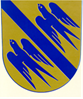 	Tarkistuspvm 	31.3.2021Rekisterin nimiVisma Inschool multiPrimus, kouluhallintojärjestelmä (peruskoulut), sisältäen Wilma-käyttöliittymän sekä Kurre-työjärjestysohjelmanRekisterinpitäjäRekisteriasioita hoitava henkilöTietosuojavastaavaJämijärven kuntaPeijarintie 5 A, 38800 Jämijärvi02 572970, jamijarvi@jamijarvi.firehtori-sivistysjohtaja Tuomo Pesonen050 5721709, tuomo.pesonen@jamijarvi.filuokanopettaja Hannu Anttila044 5473772, hannu.anttila@jamijarvi.fihallintosihteeri Ritva Mäkinen040 7699184, ritva.makinen@jamijarvi.fihallintosihteeri Sirpa-Liisa Ritakorpi040 7729858, tietosuojavastaava@jamijarvi.fiHenkilötietojen käsittelyn tarkoitus Perusopetuksen järjestäminen ja oppivelvollisuuden suorittamisen valvonta kunnassa (Perusopetuslaki 4 § ja 26 §) Opiskelijarekisteri Oppilassuhteeseen liittyvien tehtävien hoito Iltapäivätoiminnan järjestäminen Lakisääteisten tai eri viranomaisten oman toimivaltansa perusteella vaatimien tilastotietojen tallentaminen Wilma-käyttöliittymän käyttäjätunnusten hallinta Pedagogiset asiakirjat ja Tukitoimet -rekisterit Perusopetuslain 16-17a §:ien mukaisen kolmiportaisen tuen toteuttaminen Hakemukset ja päätökset -rekisteri Koulukuljetuspäätösten tekeminen/kirjaaminen Erityiseen tukeen liittyvien päätösten tekeminen/kirjaaminen Opettajarekisteri Opettajien perustietojen ylläpito Wilma-käyttöliittymän käyttäjätunnusten hallinta Henkilökuntarekisteri Muun henkilökunnan perustietojen ylläpito Wilma-käyttöliittymän käyttäjätunnusten hallinta Rekisterin tietosisältö Opiskelijarekisteri Nimi, henkilötunnus, huoltaja- ja yhteystiedot koulu ja koulunkäyntihistoria arviointiin ja ainevalintoihin liittyvät tiedotkoulun ja viraston päätökset  muita opetukseen ja opetuksenjärjestämiseen liittyviä tietojaosallistuminen iltapäivätoimintaanWilma-käyttöliittymän käyttäjätunnukset sekä oppilaan että huoltajien osaltaPedagogiset asiakirjat ja Tukitoimet -rekisterit pedagogiset arviot oppimissuunnitelmat pedagogiset selvitykset henkilökohtaisen opetuksen järjestämistä koskevat suunnitelmat (HOJKS) tukitoimet Hakemukset ja päätökset -rekisteri koulukuljetuspäätökseterityiseen tukeen liittyvät päätökset Opettajarekisteri nimi, henkilötunnus, yhteystiedot koulu, tehtäväWilma-käyttöliittymän käyttäjätunnukset Henkilökuntarekisteri nimi, henkilötunnus, yhteystiedot koulu, tehtävä Wilma-käyttöliittymän käyttäjätunnukset TietolähteetOpiskelijarekisteri Peruskoulunsa aloittavan ikäluokan perustiedot siirretään esiopetuksen vastaavasta järjestelmästä ja ne päivitetään Väestörekisterin ko. ikäluokkaa koskevien tietojen perusteella Wilma-käyttöliittymä on Primuksen selainpohjainen käyttöliittymä, jonka kautta huoltajat ilmoittavat lapsensa kouluun (järjestelmässä jo olevien perustietojen pohjalta) Huoltajilta Wilman kautta tietoja myös iltapäivätoimintaan liittyen Mikäli oppilas siirtyy kuntaan toisen opetuksen järjestäjän opetuksesta, toimittaa aiempi opetuksen järjestäjä oppilasta koskevat opetuksen järjestämisen kannalta välttämättömät tiedot Opettajat syöttävät Wilman kautta oppilaiden arviointeihin liittyvät tiedotWilman kautta tapahtuu myös sivistyshallinnon tekemien oppilasta koskevien päätösten kirjaaminenPedagogiset asiakirjat ja Tukitoimet -rekisterit Pedagogisia asiakirjoja laaditaan Wilma-käyttöliittymän kautta moniammatillisesti yhteistyössä oppilashuollon ammattihenkilöiden kanssa ja vastuuhenkilönä toimii luokanopettaja, aineenopettaja, luokanopettaja tai erityisopettaja Hakemukset ja päätökset -rekisteri Koulukuljetuspäätökset tehdään sivistyshallinnossa hakemusten perusteella ja ne tallennetaan Wilman kautta Erityistä tukea koskevat päätökset tekee rehtori Opettajarekisteri Tiedot tallennetaan kouluilla opettajalta saatujen tietojen ja voimassa olevan työsopimuksen pohjalta huomioiden koulun vuosittainen työsuunnitelma sekä koulun käytettävissä oleva tuntikehys Tietoja hyödynnetään palkanlaskentajärjestelmän kanssa osin kumpaankin suuntaa Henkilökuntarekisteri Tiedot tallennetaan kouluilla henkilöltä saatujen tietojen ja voimassa olevan työsopimuksen pohjalta Tietoja hyödynnetään palkanlaskentajärjestelmän kanssa osin kumpaankin suuntaa Tietojen säännön-mukaiset luovutuksetTietojen siirto EU:n tai ETA:n ulkopuolelleOpiskelijarekisteri Opetushallituksen KOSKI-järjestelmään (osana Opintopolkua) Nuorisopassi-sovellukseen (kaupungin oma järjestelmä liikunta- ja kulttuurietujen tarjoamiseksi oppilaille) Nimilistat vuosittain oppilaiden hammashuollon käyttöön Lakisääteisten tai eri viranomaisten oman toimivaltansa perusteella vaatimien tilastotietojen luovuttaminen (esim. Opetushallitus, Opetusministeriö, Tilastokeskus, Aluehallintovirasto) Oppilaan oppilashuoltotyöhön osallistuvat voivat antaa toisilleen sekä oppilaan opettajalle ja opetuksesta vastaavalle viranomaiselle opetuksen asianmukaisen järjestämisen edellyttämiä välttämättömiä tietoja Mikäli oppilas siirtyy toisen opetuksen järjestäjän opetukseen, toimitetaan uudelle opetuksen järjestäjälle oppilasta koskevat opetuksen järjestämisen kannalta välttämättömät tiedot Pedagogiset asiakirjat ja Tukitoimet -rekisterit Oppilaan oppilashuoltotyöhön osallistuvat voivat antaa toisilleen sekä oppilaan opettajalle ja opetuksesta vastaavalle viranomaiselle opetuksen asianmukaisen järjestämisen edellyttämiä välttämättömiä tietoja Mikäli oppilas siirtyy toisen opetuksen järjestäjän opetukseen, toimitetaan uudelle opetuksen järjestäjälle oppilasta koskevat opetuksen järjestämisen kannalta välttämättömät tiedot Hakemukset ja päätökset -rekisteri Koulukuljetuspäätökset huoltajille (pääsääntöisesti Wilman kautta) Päätös erityiseen tukeen siirtymisestä huoltajille Oppilaan oppilashuoltotyöhön osallistuvat voivat antaa toisilleen sekä oppilaan opettajalle ja opetuksesta vastaavalle viranomaiselle opetuksen asianmukaisen järjestämisen edellyttämiä välttämättömiä tietoja Mikäli oppilas siirtyy toisen opetuksen järjestäjän opetukseen, toimitetaan uudelle opetuksen järjestäjälle oppilasta koskevat opetuksen järjestämisen kannalta välttämättömät tiedot Opettajarekisteri Tietoja hyödynnetään palkanlaskentajärjestelmän kanssa osin kumpaankin suuntaanHenkilökuntarekisteri Tietoja hyödynnetään palkanlaskentajärjestelmän kanssa osin kumpaankin suuntaanTietoja ei siirretä.Rekisteröidyn oikeudet Rekisteröidyn oikeudet sekä niiden toteutumiseen liittyvät lomakkeet ja ohjeet löytyvät: www. jamijarvi.fi/tietosuoja-asiatLomakkeita on saatavissa myös kunnanviraston infopisteestä. Henkilö voi käyttää tarkastusoikeuttaan maksutta kerran vuodessa. Asiakirjoista perittävät maksut perustuvat voimassa olevaan Jämijärven kunnanhallituksen päätökseen. Rekisterinpitäjän on ilman aiheetonta viivytystä oma-aloitteisesti tai rekisteröidyn vaatimuksesta oikaistava, poistettava tai täydennettävä rekisterissä oleva, käsittelyn tarkoituksen kannalta virheellinen, tarpeeton, puutteellinen tai vanhentunut henkilötieto.Rekisterin suojauksen periaatteetA: Manuaalinen aineistoManuaalinen henkilötietoja sisältävä aineisto (virallista arkistointia edellyttävät ja muut tulosteet) säilytetään lukituissa työhuoneissa, lukituissa kaapeissa tai arkistossa. B: Sähköinen aineistoHenkilörekisterin tiedot sijaitsevat suojatulla palvelimella Suomessa. Tietotekniset laitteet sijaitsevat suojatuissa, lukituissa ja valvotuissa tiloissa suojattuna palomuurein, käyttäjä-ja salasanatunnuksin, ssl-salauksella sekä muilla tarvittavilla teknisillä toimenpiteillä. Tietojärjestelmien ja tiedostojen käyttöoikeudet perustuvat henkilökohtaisiin käyttöoikeuksiin ja salasanoihin. Käyttöoikeudet luovutetaan työtehtävien perusteella. Käyttöoikeus päättyy henkilön siirtyessä pois niistä tehtävistä, joita varten hänelle on myönnetty käyttöoikeus. Käyttäjät/käyttäjätunnukset on lisäksi liitetty osaksi jotakin ennalta määriteltyä käyttäjäryhmää, jolle on puolestaan määritelty tietyt oikeudet Primuksessa. Käyttäjäryhmien oikeudet on määritelty siten, että kukin työntekijä voi käsitellä vain niitä henkilötietoja, joita hän tarvitsee työtehtävissään. Tietoja käsitteleviä työntekijöitä koskee vaitiolovelvollisuus. Vaitiolovelvollisuus jatkuu työntekijän palvelussuhteen päätyttyä.Henkilötietojen säilytys/säilytysajan määrittelyTietojen säilyttämisessä noudatetaan arkistonmuodostussuunnitelmaa, arkistolaitoksen kulloinkin voimassaolevia säännöksiä ja määräyksiä sekä lainsäädäntöä. Säilytysajan jälkeen aineisto turvahävitetään.